Das Thema: Kein BuchPrzepiszcie do zeszytu słówka i regułę gramatyczną znajdującą się pod spodem.Słowniczek Handy, das, -s – telefon komórkowy iPod, der, -s – iPod Lippenstift, der, -e – szminka Rucksack, der, Rucksäcke – plecak Schlüssel, der, - – klucz Spiegel, der, - – lusterko Taschentuch, das, Taschentücher – chusteczka do nosa Turnhose, die, -n – spodenki gimnastyczne Turnschuh, der, -e – buty sportowe (gimnastyczne)Reguła: Rzeczowniki zaprzeczamy za pomocą przeczenia kein/keine. Przeczenie kein/keine odmienia się w liczbie pojedynczej jak rodzajnik nieokreślony, zaś w liczbie mnogiej przybiera formę keine.Przeczenie kein/keine ma w bierniku formy podobne do form rodzajnika nieokreślonego. Przeczenie w rodzaju męskim ma formę keinen, w rodzaju żeńskim formę keine, w rodzaju nijakim formę kein, a w liczbie mnogiej keine.Przeczytajcie tekst. Zaznaczcie odpowiednie rubryki w tabelce prawda czy fałsz.– Miriam, brauchst du mein Lineal noch? – Nein, hier, bitte. Danke schön! * – Ich brauche einen Kuli und eine Schere. Hast du vielleicht welche? – Tut mir Leid, Franz, ich habe meine Federtasche verloren. * – Kannst du mir deine Marker leihen? – Hier, Sylvia, das ist kein Problem. * – Du, Papa, ich brauche einen neuen iPod. – Wieso? Was ist mit deinem alten passiert, Ron? – Er ist kaputtgegangen. * – Linda, du hast deinen Taschenrechner vergessen! – Ich brauche ihn heute nicht! 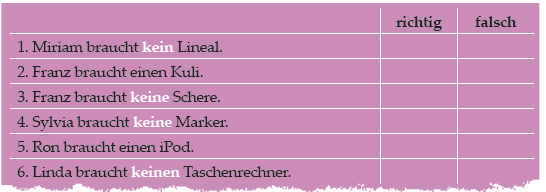 Rozwiązanie: richtig: 1, 2, 5, 6, falsch: 3, 4